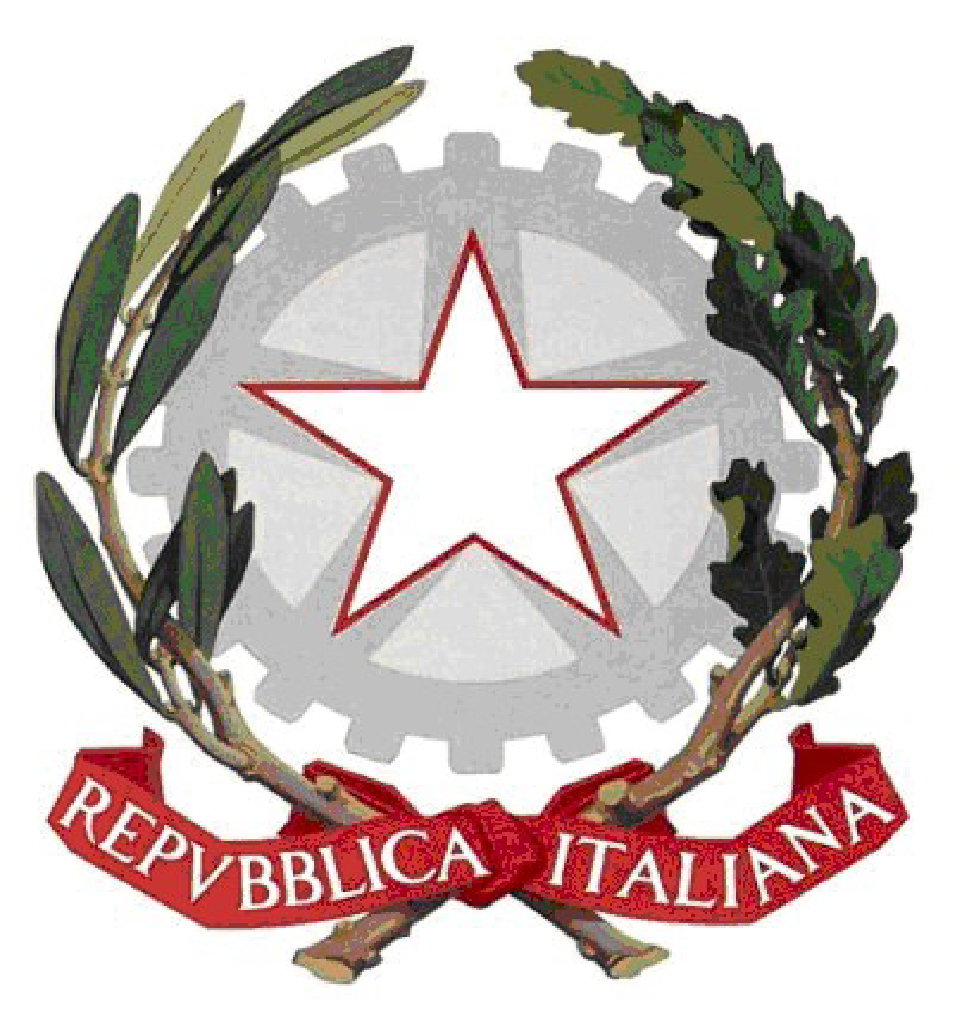    Ministero dell’Istruzione, dell’Università e della RicercaUfficio Scolastico Regionale per il Lazio - Ambito territoriale per la provincia di RomaISTITUTO COMPRENSIVO L. CAMPANARIVia Monte Pollino, 45 - 00015 Monterotondo (RM) - Distretto 32Tel./Fax : 069004032  e-mail: rmic88700g@istruzione.itCOD. MEC. RMIC88700G - COD.FISC. 97198510584Iscrizione al Centro Sportivo Scolastico in orario extra curricolare(da consegnare alla Prof.ssa Mirandi entro e non oltre venerdì 8 Novembre)Lunedì 11 novembre  inizieranno le attività del Centro Sportivo Scolastico nel pomeriggio del lunedì dalle ore 14.30 alle ore 16.00. Le attività coordinate dalla Prof.ssa Mirandi in collaborazione con il  tutor sportivo Istruttore di pallacanestro Filippo Labate prevedono la partecipazione ai Campionati studenteschi (gare di istituto e a quelle previste da USR e  CONI).Le attività termineranno entro il mese di marzo 2020.Sono invitati a iscriversi gli alunni interessati, previa consegna dell’autorizzazione e del certificato medico di buona salute, che potranno restare all’interno della scuola il lunedì pomeriggio, consumare il pasto e partecipare al laboratorio sportivo. I sottoscritti ………………………………………………………………………………….genitori (tutori) dell’alunno/a…………………………………………………..classe……………□ A U T O R I Z Z ANO /  □ NON A U T O R I Z Z ANO il/la proprio/a figlio/a a partecipare al Centro Sportivo Scolastico in orario extra curricolare presso la scuola Cardinal Piazza.Monterotondo,……………….	                           							           						Firma dei genitori……………………………..   ……………………………       Ministero dell’Istruzione, dell’Università e della Ricerca         Ufficio Scolastico Regionale per il Lazio - Ambito territoriale per la provincia di RomaISTITUTO COMPRENSIVO L. CAMPANARI      Via Monte Pollino, 45 - 00015 Monterotondo (RM) - Distretto 32          Tel./Fax : 069004032  e-mail: rmic88700g@istruzione.it             COD. MEC. RMIC88700G - COD.FISC. 97198510584Iscrizione al Centro Sportivo Scolastico in orario extra curricolare(da consegnare alla Prof.ssa Mirandi entro e non oltre venerdì 8 Novembre)Lunedì 11 novembre  inizieranno le attività del Centro Sportivo Scolastico nel pomeriggio del lunedì dalle ore 14.30 alle ore 16.00. Le attività coordinate dalla Prof.ssa Mirandi in collaborazione con il  tutor sportivo Istruttore di pallacanestro Filippo Labate prevedono la partecipazione ai Campionati studenteschi (gare di istituto e a quelle previste da USR e  CONI).Le attività termineranno entro il mese di marzo 2020.Sono invitati a iscriversi gli alunni interessati, previa consegna dell’autorizzazione e del certificato medico di buona salute, che potranno restare all’interno della scuola il lunedì pomeriggio, consumare il pasto e partecipare al laboratorio sportivo.I sottoscritti ………………………………………………………………………………….genitori (tutori) dell’alunno/a…………………………………………………..classe……………□ A U T O R I Z Z ANO /  □ NON A U T O R I Z Z ANO il/la proprio/a figlio/a a partecipare al Centro Sportivo Scolastico in orario extra curricolare presso la scuola Cardinal Piazza.Monterotondo,……………….	                           							           						Firma dei genitori……………………………..   ……………………………